Отчето проведении «Урока доброты» в МКОУ «Варнавинская С(К)ШИ»Варнавинского муниципального районаДиректор школы      Сазонова Г.П.Исполнитель   Арсентьева Л.А.№ПоказателиЗначениеЗначениеЗначение1Дата проведения «Урока доброты»22.12.201622.12.201622.12.20162Форма организацииКлассные часы (игра – путешествие)Классные часы (игра – путешествие)Классные часы (игра – путешествие)3Количество участников28 учащихся10 педагогов4Межведомственное взаимодействие при подготовке и проведении «Урока доброты» 5Текстовая часть отчетаЭпиграфом классных часов были слова Л.Н.Толстого «Добро, которое ты делаешь от сердца, ты делаешь себе». Целью классных часов была зажечь искорку добра в сердце каждого ребенка. В ходе классного часа ребята побывали в  стране Добра и Вежливости, где вырастили цветок Добрых и Вежливых слов, посетили остров извинений, поразмышляли о своих совершенных поступках. В конце урока всем детям подарили памятку «Правила добрых поступков»Эпиграфом классных часов были слова Л.Н.Толстого «Добро, которое ты делаешь от сердца, ты делаешь себе». Целью классных часов была зажечь искорку добра в сердце каждого ребенка. В ходе классного часа ребята побывали в  стране Добра и Вежливости, где вырастили цветок Добрых и Вежливых слов, посетили остров извинений, поразмышляли о своих совершенных поступках. В конце урока всем детям подарили памятку «Правила добрых поступков»Эпиграфом классных часов были слова Л.Н.Толстого «Добро, которое ты делаешь от сердца, ты делаешь себе». Целью классных часов была зажечь искорку добра в сердце каждого ребенка. В ходе классного часа ребята побывали в  стране Добра и Вежливости, где вырастили цветок Добрых и Вежливых слов, посетили остров извинений, поразмышляли о своих совершенных поступках. В конце урока всем детям подарили памятку «Правила добрых поступков»5Фотоматериалы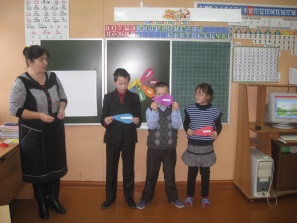 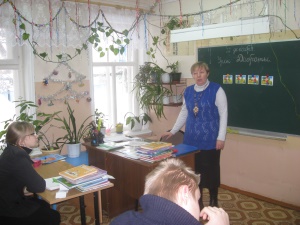 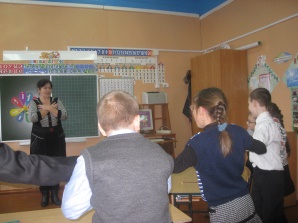 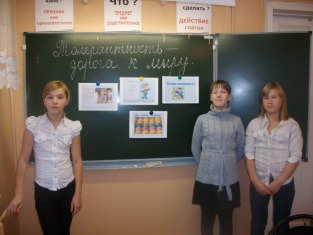 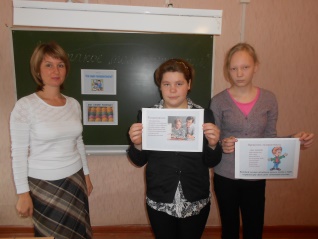 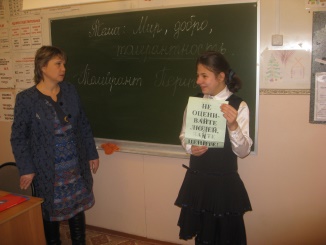 6Ссылка на официальный сайт ООhttp://Korschoolvarnavino.samomy.nethttp://Korschoolvarnavino.samomy.nethttp://Korschoolvarnavino.samomy.net